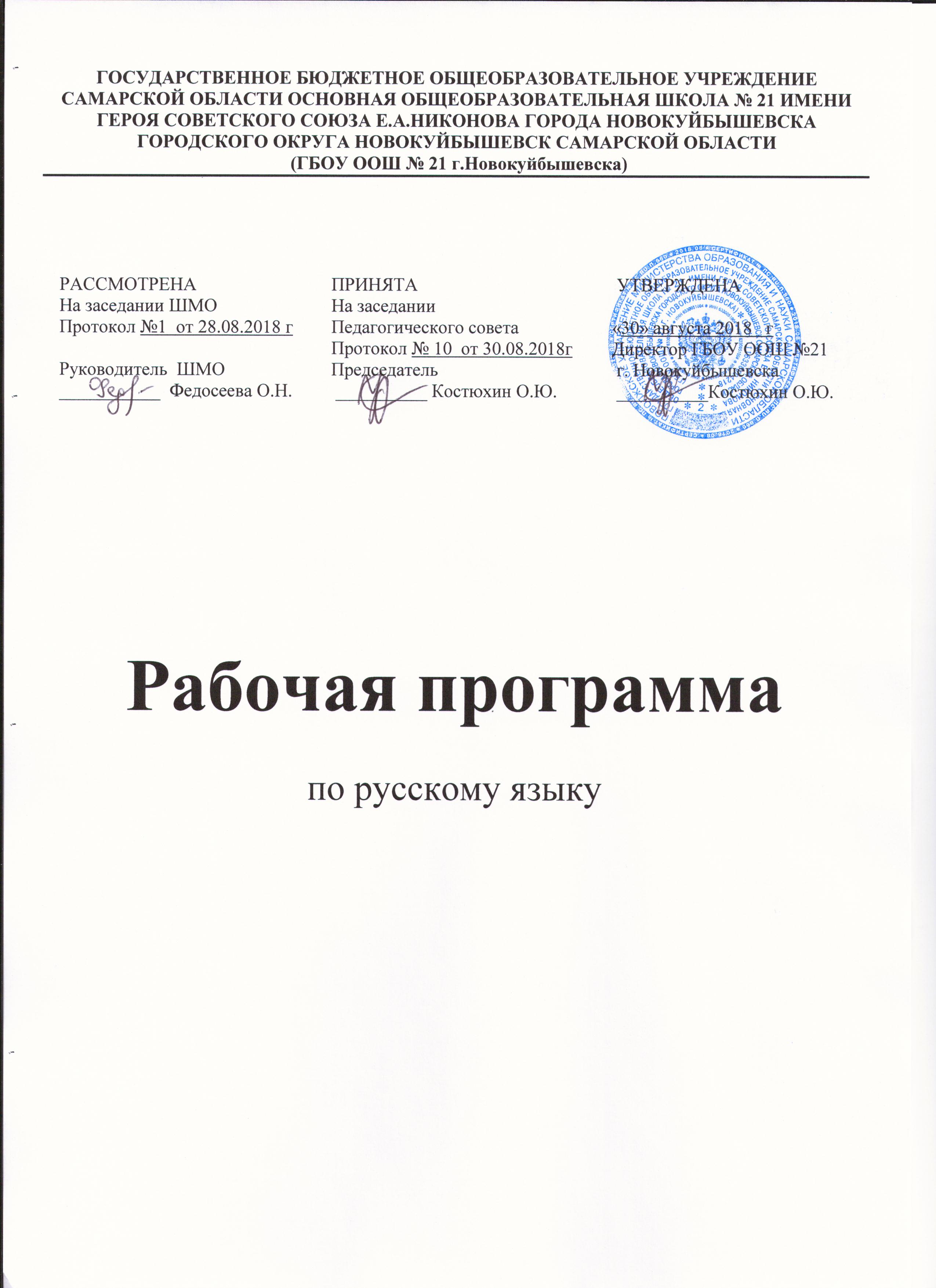 Пояснительная запискаРабочая программа разработана на основе следующих нормативно­правовых документов:Федеральный государственный образовательный стандарт начального общего образования, М: Просвещение, 2012г. Утвержден приказом Министерства образования и науки Российской Федерации от 6 .10. 2012 г. № 373Концепция духовно-нравственного развития и воспитания личности гражданина России. Кондаков А.М., Кезина Л.П. 2012г. М: ПросвещениеПланируемые  результаты  начального  общего  образования.   Давыдова  М.Ю.,  Иванов  С.В.,	Карабанова О.А., Ковалева Г.С. и др.2012г. М: Просвещение.Основная образовательная программа начального общего образования ГБОУ ООШ	№ 21Программа  обучению грамоте  (Обучение грамоте,  авторы  -  О.А.Евдокимова, Е.Э.Кочурова,	М.И. Кузнецова), допущенная Министерством образования и науки РФ, (год издания- 2013г.)Рабочая программа рассмотрена и одобрена на заседании школьного методического объединения учителей начальных классов ГБОУ ООШ № 21 (28.08.2018г) Протокол № 1.Рабочая программа согласована с председателем методического совета ГБОУ ООШ № 21 ( 30.08.2018г.) Протокол№ 10.Для обучения используются учебники, принадлежащие системе учебников УМК «Начальная школа XXI века» (руководитель проекта – член корреспондент РАО профессор Н.Ф. Виноградова), рекомендованные МОН РФ к использованию в образовательном процессе в общеобразовательных учреждениях на 2018 – 2019 учебный год и, содержание	которых	соответствует	ФГОС	НОО: Учебник:Иванов С.В и др. Русский язык В 2-х частях 2 класс,- «Вентана-Граф», 2012Методическая литература:Обучение грамоте. Методический комментарий. 2 класс. Евдокимова А.О., Кочурова Е.Э., Кузнецова М.И, М. Вентана– Граф, 2016г.Общая характеристика учебного предметаКурс «Обучение грамоте» является начальным этапом в единой и системе изучения русского языка и литературного чтения в начальной школе. При обучении грамоте первоклассники овладевают первоначальными знаниями в области родного языка, обучаются чтению и письму и при этом овладевают универсальными учебными навыками. Эта цель рассматривается в логике приоритетных целей начального образования - направленность процесса обучения на формирование важнейшего новообразования этого возрастного периода - учебной деятельности.Содержание курса включает следующие содержательные линии: предложение и слово, звуковой анализ, чтение, письмо, развитие речи.Процесс обучения грамоте начинается с формирования общих представлений о слове и предложении: дети работают над их различием, выделяют слово из предложения, осознают, что слово имеет значение.Важнейшей линией курса является формирование у первоклассников действий звукового анализа, то есть умения назвать звуки слова в той последовательности, в которой они в нем находятся, дать качественную характеристику каждому звуку. Звуковой анализ закладывает основы лингвистического образования и будущего грамотного письма, предупреждая возможности пропуска букв, их перестановки… звуковой анализ помогает также осознать первоклассникам основные принципы русской графики, что способствует формированию навыка слогового чтения.Работа по формированию навыка чтения строится не только на отработке механизма чтения, но прежде всего на осмыслении текста с учетом речевого опыта ребенка как носителя языка.Требования к скорости текста детям не предъявляются, что связано с достаточно большим индивидуальными различиями первоклассников в темпе их работы. При работе над индивидуальным продвижением в скорости чтения каждого ребенка основное внимание уделяется формированию осознанного чтения.Важное место на первом году отводится развитию восприятия художественного произведения, для чего проводятся специальные уроки литературного слушания.Обучение письму идет параллельно с обучением чтению с учетом принципа координации устной и письменной речи. Дети овладевают начертанием новой буквы, учатся соединять ее с ранее изученными буквами, упражняются в письме буквосочетаний, в слогах, словах, предложениях. Развитие мелкой моторики свободы движения руки, отработка правильного написания букв, рационального соединения, достижения ритмичности, плавности письма- все это задачи становления графического навыка письма при обязательном соблюдении гигиенических требований к данному виду учебной работы.Наряду с формированием основ элементарного графического навыка и навыка чтения расширяется кругозор детей, развиваются речевые умения, обогащается и активизируется словарь, совершенствуется фонематический слух, осуществляется грамматико-орфографическая пропедевтика.Еще одна содержательная линия- развитие речи. Первоклассники в процессе практической деятельности осваивают учения участвовать в учебном диалоге, учатся составлять рассказы разного вида, работать с текстом.Основой построения курса обучения грамоте является учет возрастных особенностей первоклассников. Именно поэтому по замыслу авторов все языковые отношения усваиваются детьми с помощью самостоятельного построения моделей. При этом первоклассники учатся новому для них способу мышления, постепенно переходя от наглядно- образного и наглядно- действенного к логическому. В то же время построение моделей дает возможность формировать  у первоклассников важнейший компонент учебной деятельности- развернутые действия контроля и самоконтроля за правильностью выполнения каждого задания, а вслед за этим и умение оценивать собственные действия.Одним из важнейших методов обучения на уроках обучения грамоты являются специально разработанные для этого курса дидактические игры, в которых учебная задача по нахождению выделению, характеристике языковых единиц точно совпадает с игровой задачей.Цель курса – обучение первоначальному чтению и письму на основе ознакомления учащихся с наиболее общими закономерностями устройства и функционирования графической системы русского языка, оптимальное развитие каждого ребенка на основе педагогической поддержки его индивидуальности в условиях специально организованной учебной деятельности.Теоретической основой обучения грамоте (чтению и письму) является звуковой аналитико-синтетический принцип в его современной интерпретации.Задачи курса:овладение умениями воспроизводить вслух звуковую форму слова на основе условных моделей разного уровня абстракции, перекодировать фонетическую запись речи в соответствующие буквы, воссоздавать звуковую форму слова по его буквенной модели;овладение графическим действием как основой обще учебных умений в период усвоения грамоты;формирование первоначальных представлений об основных единицах системы русского языка (звук, слово, словосочетание, предложение, текст);развитие фонематического слуха, культуры звукопроизношения, обогащение словарного запаса детей;развитие коммуникативных умений: ориентироваться в книге, участвовать в диалоге, строить монологические высказывания.воспитание интереса к чтению и книге, обогащение нравственного опыта младших школьников, формирование представлений о добре и зле, развитие нравственных чувств.Содержание курсаКурс «Обучение грамоте» состоит из трех предметов: Русский язык 4ч. в неделюЛитературное чтение 5ч. в неделюВсего-135часов за 1 полугодиеТематическое планирование курса «Обучение грамоте»Материально-техническое обеспечение учебного предмета Русский языкРаздел программыПрограммное содержаниеХарактеристика деятельности детей (универсальные учебные действия)Слово и предложение Предложение как объект изученияСлово как объект изученияПредложение в речевом потоке. Работа с предложением. Слово ипредложение.Слово как объект изучения, материал для анализа. Слово какединство звучания и значения.Выделять предложения из речевого потока: определять наслух границы предложения, обозначать каждое предложение полоской.Моделировать состав предложения в процессе дидактической игры.Выделять в предложении слова, изменять порядок слов в предложении.Составлять предложения с заданным словом с последующим распространением предложений.Активизация и расширение словарного запаса.Корректировать предложения, содержащие смысловые и грамматические ошибки.Определять количество слов в предложении при четком произнесении учителем предложения с паузами междусловами.Воспринимать слово как объект изучения, материал для анализа.Различать слово и предложение.Анализировать предложение: обозначать каждое слово предложения полоской.Объяснять различие между предметом и обозначающим его словом.Объяснять значение слова.Определять (находить) задуманное слово по его лексическому значению.ФонетикаЗвуки речиЕдинство звукового состава слова и его значения.Изолированный звук.Последовательность звуков в слове.Моделирование звукового составаслова.Различать звучание и значение слова.Воспроизводить заданный учителем образец интонационного выделения звука в слове.Произносить слово с интонационным выделением заданного звука без опоры на образец произнесения учителя.Определять место заданного звука в слове (начало, середина, конец слова).Группировать (классифицировать) слова по первому звуку. Группировать (классифицировать) слова по последнему звуку.Подбирать слова с заданным звуком.Устанавливать количество и последовательность звуков в слове.Моделировать последовательность звуков слова сГласные и согласные звуки.Гласные звуки: ударные и безударные.Согласные звуки: твердые и мягкие, звонкие и глухиеОсобенность гласных звуков — отсутствие при произнесении этих звуков преграды.Особенность согласных звуков— наличие при их произнесении преграды.Различение гласных исогласных звуков. Различение твердых и мягких согласных звуков.Смыслоразличительнаяфункция твердых и мягких согласных звуков.Качественная характеристика звуков (гласные, твердые имягкие согласные).Гласные звуки: ударные и безударные.Звонкие и глухие согласныезвуки.Смыслоразличительнаяфункция звонких и глухих согласных звуков.Действия контроля исамоконтроля в процессеиспользованием желтых фишек.Сопоставлять слов а, различающиеся одним или несколькими звукамиУстанавливать различие в произношении гласных и согласных звуков.Различать звуки: гласные и согласные, согласные твердые и мягкие.Объяснять (доказывать) выбор фишки при обозначении звука.Характеризовать заданный звук: называть его признаки.Моделировать звуковой состав слова: отражать вмодели качественные характеристики звуков, используя фишки разного цвета.Классифицировать звуки по заданному основанию (твердые и мягкие согласные звуки; гласные — согласные и т. д.).Различать ударные и безударные гласные звуки.Различать звонкие и глухие согласные звуки.Анализировать предложенную модель звукового составаслова, подбирать слова, соответствующие заданной модели.Соотносить заданное слово с соответствующей ему моделью, выбирая ее из ряда предложенных.Подбирать слова, соответствующие заданной модели.Осуществлять развернутые действия контроля и самоконтроля: сравнивать построенную модель с образцом.Объяснять (обосновывать) выполняемые иСлог как минимальная произносительнаяединица. Деление слов на слоги.Определение места ударения.моделирующей деятельности.Слог как минимальная произносительная единица.Слогообразующая функция гласных звуков. Деление словна слоги.Слоговой анализ слов: установление количества слогов в слове.Ударение. Ударный гласный звук в слове.выполненные действия.Находить и исправлять ошибки, допущенные при проведении звукового анализа.Делить слова на слоги.Доказывать (объяснять) количество слогов в слове.Приводить примеры слов с заданным количеством слогов.Анализировать слово: определять место ударения в слове.Подбирать слова с заданным ударным гласным звуком. Классифицировать слова по количеству слогов и месту ударения.Соотносить слова с соответствующими им слогоударными схемами.Приводить примеры слов по заданной слогоударной схеме. Контролировать этапы своей работы, оценивать процесс и результат выполнения задания.Находить и исправлять ошибки, допущенные при делении слов на слоги, в определении ударного звука.Объяснять причину допущенной ошибки.ГрафикаЗвуки и буквы.Позиционныйспособ обозначения звуков буквами.Буквы гласных как показательтвердости-мягкости согласных звуков.Звук и буква. Буква как знак звука.Буквы, обозначающие гласные звуки. Функции букв,обозначающихгласный звук в открытом слоге: обозначение гласного звука и указаниена твердость или мягкостиСоотносить звук и соответствующую ему букву.Объяснять (характеризовать, пояснять,формулировать) функцию букв, обозначающих гласные звуки в открытом слоге: показатель твердости-мягкости предшествующих согласных звуков и обозначение гласного звука.Обозначать гласные звуки буквами, выбирая букву гласного звука в зависимости от твердости или мягкостипредшествующего согласного.Функции букв е, е, ю, яБуквы, обозначающие согласныеЗвукиБуква ьРусский алфавитпредшествующего согласного.Функции букв е, е, ю, я.Буквы, обозначающиесогласные звуки. Одна буква для обозначения парных по твердости-мягкости согласных звуков. Разные способыобозначения буквами звука[й’].Буква ь как показатель мягкости предшествующего согласного звука.Название букв русского алфавита.Последовательность букв врусскомалфавите. Алфавитный порядок слов.Соотносить звуко-буквенную модель (модельзвукового состава слова с проставленными в ней гласными буквами) со словами-названиями картинок.Обозначать буквами е, е, ю, я звук [й’] и последующие гласные звуки.Обозначать согласные звуки буквами.Объяснять выбор буквы для обозначения согласного звука.Дифференцировать буквы, обозначающие близкие поакустико-артикуляционным признакам согласные звуки (с – з, ш – ж, с – ш, з – ж, р – л, ц – ч и т. д.).Дифференцировать буквы, имеющие оптическоеи кинетическое сходство (о – а, и – у, п – т, л – м, х – ж, ш – т, в – д и т. д.)Классифицировать слова в зависимости от способа обозначения звука [й’].Объяснять функцию буквы ь.Осознавать алфавит как определенную последовательность букв.Воспроизводить алфавит.Восстанавливать алфавитный порядок слов.Восприятие художественного произведенияПервоначальное знакомство с литературными жанрами. Малыефольклорные формыВосприятие художественного произведения, читаемого взрослым или хорошочитающим одноклассником. Смысл воспринимаемого на слух литературного произведения.Знакомство с литературнымиВоспринимать на слух литературные произведения.Осознавать смысл текста при его прослушивании.Различать стихотворения, рассказы, сказкижанрами: стихотворения,рассказы, сказки (народные и авторские).Знакомство с малымифольклорными формами: загадки, пословицы.ЧтениеСлоговое чтение. Чтение слов,словосочетаний, предложений и коротких текстов.Осознанность и выразительность чтения небольших текстов истихотворенийСпособ чтения прямого слога: ориентация на букву,обозначающую гласный звук.Воспроизведение звуковойформы слова по его буквенной записи (чтение). Отработка техники чтения: плавноеслоговое чтение и чтение целыми словами соскоростью, соответствующей индивидуальному темпу ребенка.Работа над осознанностью чтения слов, предложений, коротких текстов.Чтение с интонациями и паузами в соответствии со знаками препинания.Читать слоги с изменением буквы гласного. Отрабатывать способ чтения прямых слогов с использованием пособия «окошечки».Читать слова, получающиеся при изменении гласной буквы.Воспроизводить звуковую форму слова по его буквенной записи.Устанавливать соответствие прочитанных слов скартинками, на которых изображены соответствующие предметы.Осознавать смысл прочитанного.Отвечать на вопросы по содержанию прочитанного текста.Находить содержащуюся в тексте информацию.Определять основную мысль прочитанного произведения. Читать предложения и небольшие тексты с интонациями и паузами в соответствии со знаками препинания.Обсуждать прочитанный текст с одноклассниками.Аргументировать свое мнение при обсуждении содержания текста.Формулировать простые выводы на основе информации, содержащейся в тексте.Интерпретировать информацию, представленную в тексте вОрфоэпическое чтение. Орфографическое чтениеДва вида чтения — орфографическое и орфоэпическое.Орфоэпическое чтение как воспроизведение звуковойформы слова по его буквенной записи с учетом орфоэпических правил припереходе к чтению целыми словами.Орфографическое чтение (проговаривание) как средство самоконтроля при письме под диктовку и при списывании.явном виде.Интерпретировать информацию, представленную в тексте в неявном виде.Сравнивать два вида чтения: орфографическое и орфоэпическое по целям.Овладевать орфоэпическим чтением.ПисьмоГигиенические требования при письмеГигиенические требования к правильной посадке, кположению тетради на рабочем столе, к положению ручки в руке.Особенности правильной посадки, положения тетради иОбъяснять правильную посадку, положение тетради на рабочем столе, положение ручки в руке.Анализировать особенности правильной посадки, положения тетради и положения ручки в руке при письме правой и левой рукой.Развитие мелкой моторикиОриентация впространстве листа тетради и пространстве классной доскиположения ручки в рукепервоклассников, пишущих правой и левой рукой.Развитие мелких мышц пальцев и свободы движения руки.Ориентация в пространстве листа тетради: верхний правый угол/верхний левый угол/нижний правый угол/нижний левый угол тетради.Ориентация в пространстве классной доски.Алгоритм действий на страницахпрописей. Параллельные прямые инаклонные линии, левые и правыеполуовалы. Рабочая строка прописей.Середина надстрочного пространства.Линии сложной траектории на рабочей строке.Печатные заглавные и строчные буквы. Письмо печатнымибуквами.Выполнять пальчиковую гимнастику и гимнастику для рук .Ориентироваться в понятиях «лево», «право», «слева»,«справа», «верх», «низ».Находить заданное положение на рабочем листе прописей.Выполнять указание учителя по проведению линий, начинающихся и заканчивающихся в заданных точках.Ориентироваться на точку начала движения, на стрелку, указывающую направление движения.Проводить линии от определенной точки в заданном направлении.Анализировать поэлементный состав печатных и письменных заглавных и строчных букв.Сравнивать начертания заглавных и строчных печатных букв.Сравнивать начертания заглавных и строчных письменных букв.Сравнивать начертания печатных и письменных букв (заглавных и строчных).Письменные прописные истрочные буквыПисьменные прописные(заглавные) и строчные буквы. Создание единства звука, зрительногообраза обозначающей его буквы идвигательного образа этой буквы.Письмо букв, буквосочетаний, слогов, слов, предложений ссоблюдением гигиенических норм.Овладение разборчивым аккуратным письмом.Моделировать буквы из набора элементов,различных материалов (проволока, пластилин и др.).Анализировать деформированные буквы,определять недостающие элементы, реконструировать буквы.Сравнивать написанные буквы с предложенным в прописях и на доске образцом написания.Различать буквы, имеющие оптическое и кинетическое сходство.Контролировать собственные действия: закрашивать только те части рисунка, в которых есть заданная буква, выбирать лучшую из написанных букв.Писать печатные и письменные прописные и строчные буквы. Писать буквы, слоги, слова, предложения с соблюдением гигиенических норм.Принимать участие в выработке критериев для оценивания написанного.Оценивать собственное написание с учетом выработанных критериев (разборчивое, аккуратное начертание букв).Группировать буквы по наличию в них определенныхэлементов; по сходству обозначаемых ими звуков (звонкие – глухие согласные звуки др.).Находить в текстах слова с заданной буквой. Соотносить слова, написанные печатным и письменным шрифтами.Выкладывать слова из разрезной азбуки.Записывать под диктовку отдельные слова и предложения,Функция небуквенных графических средств:пробела междусловами, знака переносаПисьмо под диктовку слов и предложений, написаниекоторых не расходится с их произношением.Приемы и последовательность правильного списывания текста.Алгоритм списывания с печатного и письменного шрифта. Списываниеслов, предложений, текстов.Понимание функциинебуквенных графических средств: пробела междусловами, знака переноса.состоящие из трех-пяти слов со звуками в сильной позиции.Читать написанное, осознавать смысл написанного.Объяснять характеристики разборчивого аккуратногописьма.Моделировать в процессе совместного обсуждения алгоритм списывания.Использовать алгоритм порядка действий при списывании.Списывать слова, предложения, небольшие тексты, написанные печатным и письменным шрифтом всоответствии с заданным алгоритмом.Контролировать этапы своей работы.Писать предложения с пробелами между словами.Использовать знак переносаОрфографияПравила правописания и их применениеРаздельное написание слов. Гласные после шипящих в ударных слогах (ча – ща, чу – щу, жи– ши).Заглавная буква в начале предложения. Заглавная буква в именах собственных. Знаки препинания в концепредложения. Перенос слов.Анализировать текст на наличие в нем слов с буквосочетания ми ча – ща, чу – щу, жи – ши.Выписывать из текста слова с буквосочетания ми ча –ща, чу – щу, жи – ши.Списывать слова с буквосочетания ми ча – ща, чу –щу, жи – ши.Вписывать пропущенные буквы в слова с буквосочетания мича – ща, чу – щу, жи – ши.Оформлять начало и конец предложения: писать прописную букву в начале предложения и ставить точку в конце предложения.Подбирать слова, которые пишутся с заглавной буквы.Подбирать и записывать имена собственные на заданную букву.Переносить слова с одной строки на другую.Применять изученные правила при списывании и записи под диктовку.Развитие речиРассказы по серии сюжетныхСоставлять текст по серии сюжетных картинок.Рассказыкартинок. Связный рассказ наПересказывать содержание текста с опорой на вопросыповествовательного иоснове прочитанных слов.учителя.описательного характераУчебный диалог: «присвоение»Составлять рассказ по сюжетной картинке.(отнесение к себе) вопроса,Участвовать в учебном диалоге, оценивать процессзаданного всему классу;и результат решения коммуникативной задачи.осознание смысла вопроса;Осознавать недостаточность информации, задаватьумение задавать вопрос в целяхучителю и одноклассникам вопросы.полученияВключаться в групповую работу.необходимой информации.Участвовать в обсуждении проблемных вопросов,Культура речи: соблюдениевысказывать собственное мнение и аргументировать его.норм русского литературногоФормулировать и обосновывать собственное мнение.языка.Описывать случаи из собственной жизни, свои наблюдения иНебольшие рассказыпереживания.описательного иСоставлять небольшие описательные рассказы.повествовательногоСоставлять небольшие повествовательные рассказы.характера на материалечувственного опыта, игр,занятий, наблюденийНаименование объектов и средств материально-технического обеспеченияНаименование объектов и средств материально-технического обеспеченияКоличествоКоличествоПримечаниеПримечаниеБиблиотечный фонд (книгопечатная продукция)Иванов С.В. Русский язык В 2-х частях 2 класс, - «Вентана-Граф», 2012  35 экз.Библиотечный фонд (книгопечатная продукция)Иванов С.В. Русский язык В 2-х частях 2 класс, - «Вентана-Граф», 2012  35 экз.Библиотечный фонд (книгопечатная продукция)Иванов С.В. Русский язык В 2-х частях 2 класс, - «Вентана-Граф», 2012  35 экз.Библиотечный фонд (книгопечатная продукция)Иванов С.В. Русский язык В 2-х частях 2 класс, - «Вентана-Граф», 2012  35 экз.Библиотечный фонд (книгопечатная продукция)Иванов С.В. Русский язык В 2-х частях 2 класс, - «Вентана-Граф», 2012  35 экз.Библиотечный фонд (книгопечатная продукция)Иванов С.В. Русский язык В 2-х частях 2 класс, - «Вентана-Граф», 2012  35 экз.Печатные пособияПечатные пособияПечатные пособияПечатные пособияПечатные пособияПечатные пособияНаборы сюжетных (предметных) картинок в соответствии с тематикойНаборы сюжетных (предметных) картинок в соответствии с тематикой44Технические средства обученияТехнические средства обученияТехнические средства обученияТехнические средства обученияТехнические средства обученияТехнические средства обученияКлассная доска с набором приспособлений для крепления таблиц, постеров,картинокКлассная доска с набором приспособлений для крепления таблиц, постеров,картинок11АудиоцентрАудиоцентр11КомпьютерКомпьютер11СканерСканер11Принтер лазерныйПринтер лазерный11